رسم زخارف ورود ملونة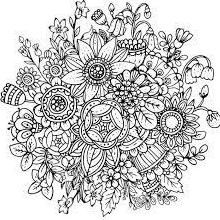 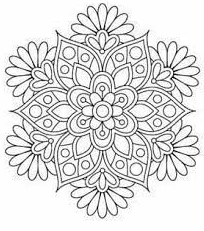 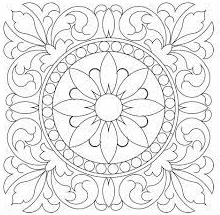 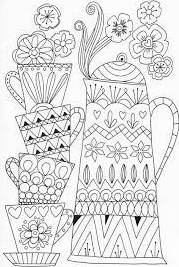 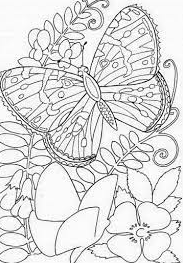 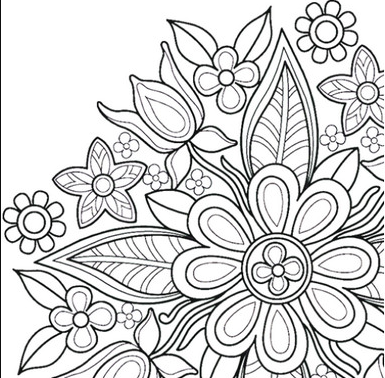 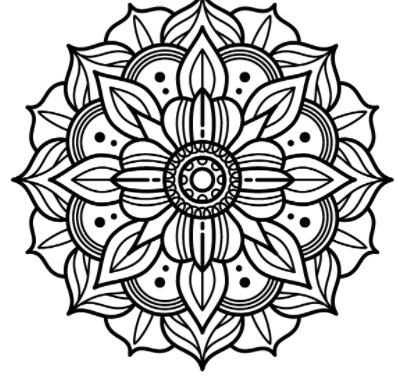 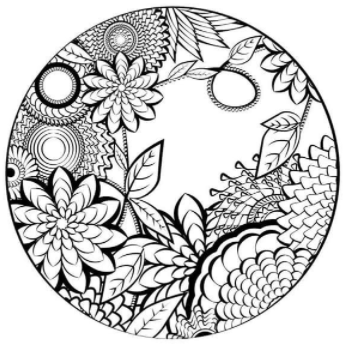 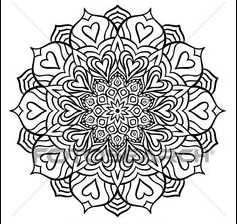 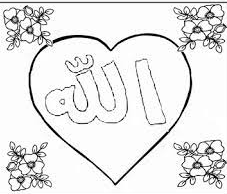 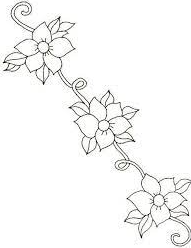 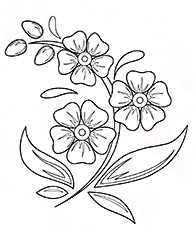 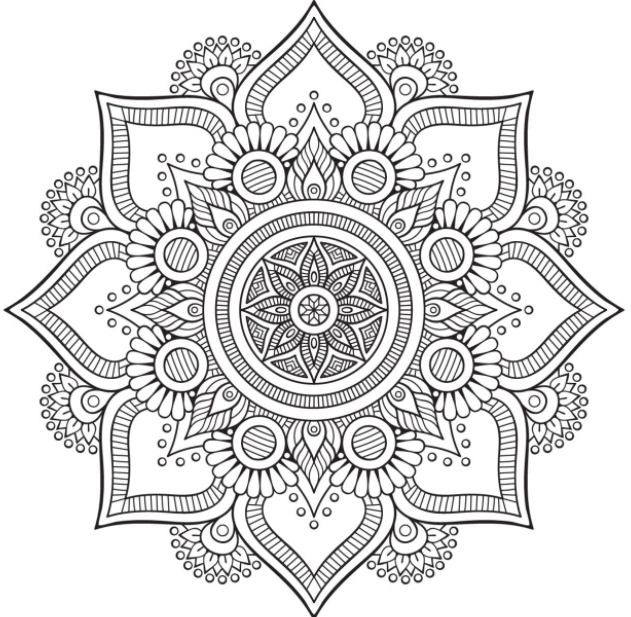 